	STATE OF NEW YORK  	WORKERS' COMPENSATION BOARD  	DIRECT DEPOSIT AUTHORIZATION FORM Directions:  To begin, change or cancel the transmittal of workers' compensation benefit checks and/or proceeds from a settlement agreement pursuant to WCL § 32 (hereinafter settlement proceeds) directly to a financial institution: fill out the   form on Merchants Insurance Group's website (www.Merchantsgroup.com) and submit it. Do not send to the Workers' Compensation Board. If you need a paper copy of the form, please contact your adjuster at Merchants.	  	CLAIMANT'S RIGHTS TO DIRECT DEPOSIT This form is optional, but you have the right to receive your workers' compensation indemnity benefits or death benefits in the form of direct deposit. You also have the right to receive your workers' compensation indemnity  	        benefits or death benefits by paper check in the mail. You have the right to cancel the direct deposit at any time by checking the appropriate box on this form and forwarding the completed form to the claim administrator responsible for the workers' compensation claim. The request will be implemented within forty-five days of receipt of notice, and thereafter payment of benefits will be sent by paper check. Beginning July 1, 2021, you have the right to have such payments deposited into at least two bank accounts at your request, either as a percentage of the total benefit or a fixed dollar amount for each deposit. The claim administrator may require a minimum amount of up to $20 into each bank account.  	AUTHORIZATIONS & UNDERSTANDINGS I authorize the claim administrator to directly deposit my workers' compensation indemnity benefits or death benefits into the specified bank account(s). I authorize the claim administrator to debit the account in order to recover any credits deposited in error. The claim administrator may recover credits deposited in error by any lawful means. IMPORTANT: This consent does not authorize the claim administrator to recover alleged over payments of established and awarded benefits. I understand that any change in my employment status may affect my right to receive benefits. I understand that any false statement or failure to disclose a material fact in order to obtain or increase my benefits may result in criminal prosecution, disqualification from benefits, and repayment of any funds deposited to my account. I understand that the failure to notify the insurance carrier, self-insured employer, or third-party administrator      (TPA) (claim administrator) of any change in financial institution or account may delay receipt of my benefits or                          settlement proceeds. I understand that in order to change or cancel the direct deposit for my workers' compensation indemnity benefits or death benefits, I need to submit this form to the claim administrator. I understand that I have an obligation to immediately notify the claim administrator if I am no longer entitled to such payments, or of changes in circumstances which affect my entitlement to such payment. I understand that the claim administrator may require me to certify annually that I continue to elect the receipt of such benefits by direct deposit, and that if I fail to do so, the claim administrator may discontinue direct deposit                        and thereafter provide benefits by paper check. DIRECT DEPOSIT AUTHORIZATION FORM Do not send to the Workers' Compensation Board. 	NEW ENROLLMENT 	CHANGE 	 CANCEL 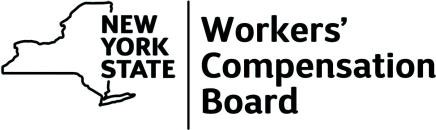 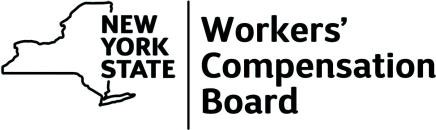 SECTION 1 (TO BE COMPLETED BY CLAIMANT)    SECTION 2  	Please check with your financial institution to complete the requested information in this section. Direct deposit is  	          only available if your financial institution is part of the New York State Automated Clearinghouse. In addition, the 	          depositor’s name MUST appear on the account. DD-1 (5-21) 	www.wcb.ny.gov Depositor/Claimant's Name (last, first): WCB Claim Number:  Claim Number: -Phone Number (including area code): E-mail Address: E-mail Address: Address: Address: Address: DEPOSITOR/CLAIMANT/JOINT ACCOUNT HOLDER CERTIFICATION I certify that I am entitled to receive the underlying compensation payments or death benefits and circumstances entitling me to benefits or death benefits have not changed. I understand that the claim administrator may request an annual certification of continued entitlement to such payments or benefits and that such certification must be provided within sixty days in order to continue payments by direct deposit. DEPOSITOR/CLAIMANT/JOINT ACCOUNT HOLDER CERTIFICATION I certify that I am entitled to receive the underlying compensation payments or death benefits and circumstances entitling me to benefits or death benefits have not changed. I understand that the claim administrator may request an annual certification of continued entitlement to such payments or benefits and that such certification must be provided within sixty days in order to continue payments by direct deposit. DEPOSITOR/CLAIMANT/JOINT ACCOUNT HOLDER CERTIFICATION I certify that I am entitled to receive the underlying compensation payments or death benefits and circumstances entitling me to benefits or death benefits have not changed. I understand that the claim administrator may request an annual certification of continued entitlement to such payments or benefits and that such certification must be provided within sixty days in order to continue payments by direct deposit. Depositor/Claimant Certification Signature Date Date Joint Account Holder Certification Signature Date Date Name of Financial Institution: Account Type: 	 Checking 	 Savings Amount or Percentage to be deposited: Depositor's Account Number (EFT Format): Routing Number: Name of Second Financial Institution: Account Type: 	 Checking 	 Savings Amount or Percentage to be deposited: Depositor's Account Number (EFT Format): Routing Number: 